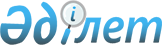 О внесении изменений в постановление Правительства Республики Казахстан от 19 декабря 1995 г. N 1790
					
			Утративший силу
			
			
		
					Постановление Правительства Республики Казахстан от 12 августа 1996 г. N 994. Утратило силу - постановлением Правительства РК от 18 декабря 1996 г. N 1552 ~P961552.



          Правительство Республики Казахстан постановляет:




          Внести в постановление Правительства Республики Казахстан от 19
декабря 1995 г. N 1790  
 P951790_ 
  "О структуре Национальной комиссии
Республики Казахстан по ценным бумагам" следующее изменение:




          приложение "Структура Национальной комиссии Республики
Казахстан по ценным бумагам", утвержденное названным постановлением,
изложить в новой редакции согласно приложению.





     Премьер-Министр
  Республики Казахстан

                                            Приложение



                                  к постановлению Правительства
                                       Республики Казахстан
                                   от 12 августа 1996 г. N 994











                                                          Структура




             Национальной комиссии Республики Казахстан

     Председатель
     Члены комиссии

                       Исполнительный аппарат

     Управление регистрации и контроля эмиссии ценных бумаг

     Управление регулирования деятельности профессиональных
     участников рынка ценных бумаг

     Управление правового обеспечения рынка ценных бумаг

     Экспертно-аналитическое управление

     Управление организации работы исполнительного аппарата

     Отдел регулирования деятельности платежной системы

     Финансовый отдел

      
      


					© 2012. РГП на ПХВ «Институт законодательства и правовой информации Республики Казахстан» Министерства юстиции Республики Казахстан
				